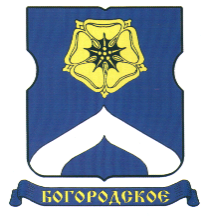 СОВЕТ ДЕПУТАТОВМУНИЦИПАЛЬНОГО ОКРУГА БОГОРОДСКОЕРЕШЕНИЕ14.04.2022  г. № 06/02Об утверждении схемы многомандатных избирательных округов по выборам депутатов Совета депутатов муниципального округа Богородское В соответствии со статьей 18 Федерального закона от 12 июня 2002 года № 67-ФЗ «Об основных гарантиях избирательных прав и права на участие в референдуме граждан Российской Федерации» и статьей 13 Закона города Москвы от 6 июля 2005 года № 38 «Избирательный кодекс города Москвы», Совет депутатов муниципального округа Богородское решил:1. Утвердить схему многомандатных избирательных округов по выборам депутатов Совета депутатов муниципального округа Богородское на 10 лет согласно приложению к настоящему решению.2. Признать утратившим силу решение Совета депутатов муниципального округа Богородское от 30.03.2017 года № 07/05 «Об утверждении схемы многомандатных избирательных округов по выборам депутатов Совета депутатов муниципального округа Богородское».3. Опубликовать настоящее решение в бюллетене «Московский муниципальный вестник» не позднее чем через 5 дней после его принятия и разместить на официальном сайте муниципального округа Богородское www.bogorodskoe-mo.ru.4. Направить настоящее решение в Избирательную комиссию внутригородского муниципального образования Богородское в городе Москве - муниципального округа Богородское в течение 3 дней со дня его принятия.Глава муниципального округа Богородское                                                    К.Е. Воловик Приложение к решению Совета депутатов муниципального округа Богородское  от 14.04. 2022 года № 06/02Схема многомандатных избирательных округов по выборам депутатов Совета депутатов муниципального округа Богородское Избирательный округ №1.Количество мандатов, замещаемых в округе: 4 .Число избирателей в округе: 22106.Перечень домовладений:- Бойцовая ул., д.24, к.1; д.24, к.2; д.29; д.18, к.2; д.18, к.4; д.18, к.5; д.18, к.8; д.18, к.9; д.18, к.10; д.18, к.11; д.18, к.12; д.18, к.13; д.18, к.14; д.22, к.1; д.22, к.2; д.22, к.4; д.22, к.5; д.22, к.6; д.23; д.24, к.3; д.24, к.4.- Ивантеевская ул., д.1, к.1; д.1, к.2; д.1, к.3; д.1, к.4; д.1, к.5; д.1, к.6; д.2, к.1;  д.2, к.2;  д.2, к.3; д.2, к.4; д.2А; д.2Б; д.2В; д.3, к.1; д.3, к.2; д.3, к.3; д.3, к.4;  д.3, к.5;  д.4, к.1 д.4, к.2; д. 5; д.5, к.1; д.5, к.2; д.5, стр.41; д.7/20; д.9; д.9А; д.6; д.8; д.10; д.11; д.11Б; д.13; д.15, к.1; д.15, к.2; д.16/18; д.17, к.1; д.17, к.2; д.19; д.20; д.21; д.23;  д.28, к.1; д.28, к.2; д.28, к.3; д.28, к.4; д.28, к.5; д.30, к.1; д.30, к.2; д.32, к.1; д.32, к.2; д.32, к.3.- М. Рокоссовского б-р.,; д.2/3; д.4; д.8, к.1; д.8, к.2; д.8, к.3; д.8, к.4; д.10; д.12; д.14; д.18; д.20/18; д.22/23; д.24; д.28/14; д.30; д.32; д.36/1; д.38; д.40, д.42.- Открытое шоссе, д.3, к.1; д.3, к.4; д.3, к.5; д.3, к.6; д.3, к.7; д.3, к.9; д.3, к.10; д.3, к.11; д.3, к.12; д.3, к.13; д.5, к.1; д.5, к.2; д.5, к.3; д.5, к.4; д.5, к.5; д.5, к.6; д.5, к.7; д.5, к.8; д.5, к.9; д.5, к.10; д.5, к.11; д.5, к.12; д.5, к.13; д.6, к.1; д.6, к.2; д.6, к.3; д.6, к.4; д.6, к.5; д.6, к.6; д.6, к.7; д.6, к.8; д.6, к.9; д.6, к.10; д.6, к.11; д.6, к.13.- Погонный пр-д, д.9; д.11; д.14; д.23, к.1; д.23, к.2; д.23, к.3; д.23, к.4; д.25; д.33; д.48; д.50; д.52.- 3-й пр-д Подбельского, д.14, к.2; д.14, к.3; д.16; д.16А; д.16Б; д.18; д.18А; д.18Б; д.22; д.24.- 4-й пр-д Подбельского, д.2, к.1; д.4, к.2; д.6.- 5-й пр-д Подбельского, д. 4А, к.1; д.4А, к.2; д.4А, к.3; д.4А, к.4; д.4А, к.5; д.4А, к.10.- Тюменский проезд, д.3, к.1; д.3, к.2; д.3, к.5; д.3, к.6.Избирательный округ №2. Количество мандатов, замещаемых в округе: 4 .Число избирателей в округе: 22529.         Перечень домовладений:- Бойцовая ул., д.4/37, к.2; д.4/37, к.3; д.4/37, к.4; д.4/37, к.5; д.6, к.1; д.6, к.2; д.6, к.3; д.6, к.4; д.6, к.6; д.10, к.1; д.10, к.2; д.10, к.3; д.10, к.4; д.10, к.6; д.10, к.7; д.10, к.8; д.10, к.9 д.11; д.13, к.1; д.13, к.2; д.14, к.1; д.14, к.2; д.14, к.3; д.14, к.4; д.14, к.6; д.14, к.7; д.14, к.8; д.14, к.10; д.15; д.17, к.1; д.17, к.2; д.17, к.3; д.19; д.21, к.2;- Глебовская ул., д.1; д.2; д.3, к.1; д.3, к.2; д.4; д.5; д.6; д.7; д.8А, к.1; д.8А, к.2; д.9; д.10; д.10А; д.11; д.12; д.16;- Детская ул., д.14; д.19;- Игральная ул., д.1, к.1; д.1, к.2; д.1, к.3; д.1, к.4; д.3; д.4; д.5; д.6, к.1; д.6, к.2; д.7; д.10;- Лосиноостровская ул., д.2; д.12;- М. Рокоссовского б-р д.1/1; д.3; д.6, к.1; д.7, к.1; д.7, к.2; д.7. к.3; д.7, к.4; д.9; д.11; д.13; д.17 д.19/16; д.21/21; д.23; д.25; д.27/20; д.29/13; д.33/12; д.37; д.39, к.1; д.39/22;- Наримановская ул., д.23; д.25, к.1; д.25, к.2; д.25, к.3; д.26, к.1; д.26, к.2; д.26, к.3; д.27; д.32; д.34;- Открытое шоссе, д.1, к.2; д.1, к.3; д.1, к.4; д.1, к.5; д.1, к.7; д.1, к.8; д.1, к.9; д.1, к.10; д.1, к.11; д.1, к.12;- Погонный пр-д, д.3А; д.3, к.1; д.3, к.2; д.3, к.3; д.3, к.4; д.4; д.5, к.1; д.5, к.2; д.5, к.3; д.5, к.4; д.5, к.5; д.6; д.7, к.1; д.7, к.2; д.7, к.3; д.8; д.10; д.12, к.1;- Просторная ул., д.13; д.15, к.1; д.15 к.2;- Яузская аллея, д.4; д.6;- 1-я Мясниковская ул., д.14; д.14А; д.18; д.20; - 2-я Прогонная ул., д.11;- 4-я Гражданская ул., д.32; д.35; д.37, к.1; д.37, к.2; д.39, к.1; д.39, к.2; д.39, к.3; д.39, к.4; д.39, к.5; д.39, к.6; д.43, к.1; д.43, к.2; д.43, к.3; д.43, к.4; д.43, к.5; д.43, к.6; д.43, к.7.Избирательный округ №3. Количество мандатов, замещаемых в округе: 4 .Число избирателей в округе: 22451.Перечень домовладений:- Алымов пер., д.4; д.13; д.17, к.1; д.17, к.2;- Бойцовая ул., д.2/30;.- Краснобогатырская ул., д.7; д.9; д.11; д.12; д.19, к.1; д.19, к.2; д.19, к.3; д.21; д.23; д.24; д.25; д.27; д.29; д.29, к.2; д.31, к.1; д.31, к.2; д.38; д.75, к.1; д.75, к.2; д.77; д.79;- Кузнецовская ул., д.7;- Миллионная ул., д.1; д.3, к.1; д.8, к.1; д.8, к.2; д.8, к.3; д.10; д.10А; д.11, к.1; д.11, к.2; д.11, к.3; д.12; д.13, к.1; д.13, к.2; д.14; д.15, к.1; д.15, к.2; д.15, к.3;- М. Черкизовская ул., д.64; д.66;- Наримановская ул., д.8; д.13; д.15; д.17; д.19; д.21; д.22, к.1; д.22, к.2; д.22, к.3;- Погонный пр-д, д.1, к.1; д.1, к.2; д.1, к.3; д.1, к.4; д.1, к.5; д.1, к.6; д.1, к.7; д.1, к.8; д.1, к.9; , д.1, к.10; д.1, к.11; д.2;- Просторная ул., д.5; д.7; д.9; д.11;- Токарная ул., д.12;- 1-я Гражданская ул., д.95; д.97; д.99, к.1; д.99, к.2; д.101;- 3-я Гражданская ул., д.2; д.3; д.3А; д.4; д.6; д.52; д.54; д.54А; д.58; д.58А; д.70;- 4-я Гражданская ул., д.34, к.1; д.34, к.2; д.34, к.3; д.36.- 2-я Прогонная ул., д.7; д.9. д.10;- 3-я Богатырская ул., д.3; д.14; д.21;- 1-я Мясниковская ул., д.2; д.8/10. Приложение к схеме многомандатных избирательных округов по выборам депутатов Совета депутатов муниципального округа Богородское Графическое изображение схемы многомандатных избирательных округов по выборам депутатов Совета депутатов муниципального округа Богородское 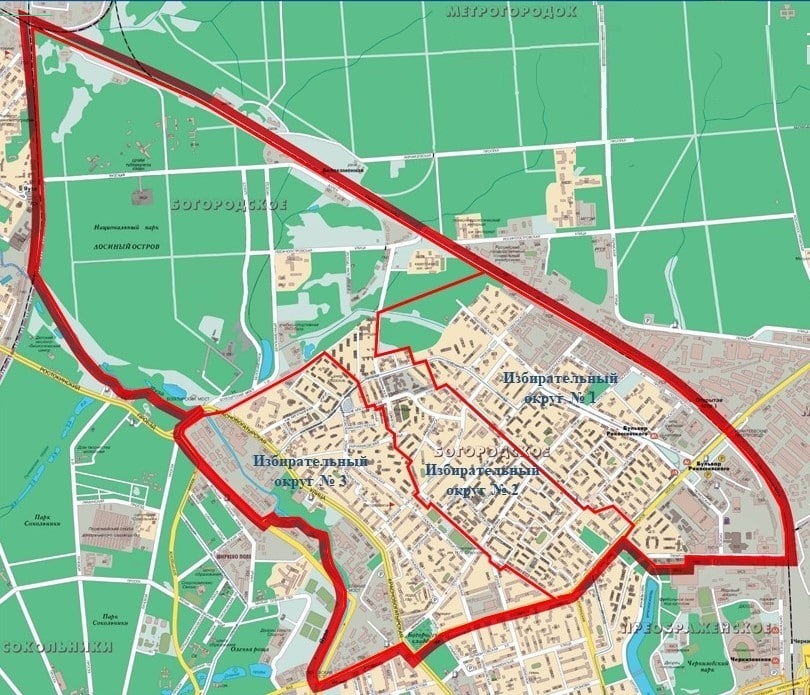 